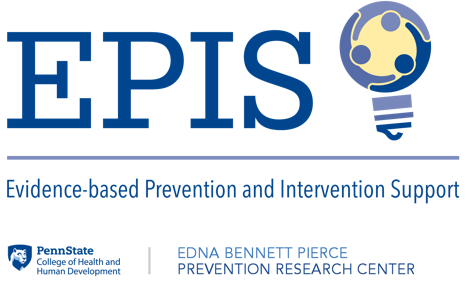 PATHS® (Promoting Alternative THinking Strategies) STUDENT DEMOGRAPHIC FORMDirections: Please fill in one circle for each answer, unless stated otherwise.Teacher IDStudent IDStudent NameDateWhat grade is the student in?  ⃝ Pre-K        ⃝ Kindergarten ⃝ 1st Grade                ⃝ 2nd Grade ⃝ 3rd Grade                 ⃝ 4th Grade       ⃝ 5th Grade  ⃝ 6th Grade      Is the student:⃝ Male	 	⃝ Female ⃝ Other: _______________________ Which of the following best describes the student? (Please select all that apply)⃝ American Indian/Alaskan Native⃝ Asian ⃝ Black or African-American⃝ Native Hawaiian or other Pacific                                                           Islander ⃝ White ⃝ Other: _______________________ Is the student of Hispanic origin?               ⃝ Yes         ⃝ No Created on 06-02-2022               